Presidential Volunteer Service Award (PVSA)The award was established in 2003 by the United States Presidential council on service and civic participation to recognize the valuable contributions volunteers are making in the communities and encourage more people to serve. The Council created the PVSA program as a way to thank and honor Americans who, by their demonstrated commitment and example, inspire others to engage in a volunteer service.The AwardAn official President’s Volunteer Service Award lapel pin A personalized certificate of achievementA congratulatory letter from the President of the United States*Recipients must be United States citizens or lawfully admitted permanent residents of the United States. *Mail completed form to Trinity International Theological Seminary, Awards Unit, P.O. Box 1591, Owings Mills, Maryland 21117, USA.    *Attach clear photocopy of evidence of United States citizenship or lawful permanent residence. ====================================================CONTACT INFORMATION:  Name:Student ID:  	Phone number:  	Email:  	Address (street, city, zip code): 	Name of Group:  	Number of people involved:  	Number of hours completed:Time frame for volunteer hours (start/ending month and year): 	Description of service/project (location, hours and duties - attach additional pages if necessary):Please select the age group and award category you are applying for: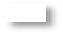 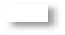 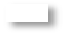 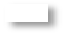 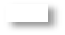 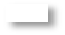 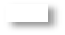 *In families and groups, each member contributing to the total number of hours must have served 25 hours or more.    Signature:							 Date:     	-------------------------------------------------------------------------------------------------------------------------------------------------List all members who completed 25 hours or over below ONLY if you are applying as a family or group:Name/Student ID	Hours completed	Signature